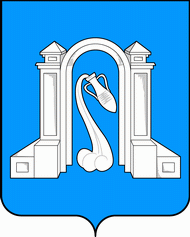 Совет муниципального образования город Горячий Ключшестой созывР Е Ш Е Н И Е   от 8 мая 2018 года						№ 334г. Горячий КлючО рассмотрении постановления Законодательного Собрания Краснодарского края от 28 марта 2018 года № 345-П «Об отчете начальника Главного управления Министерства внутренних дел Российской Федерации по Краснодарскому краю о деятельности полиции органов внутренних дел Краснодарского края за 2017 год»В  соответствии со статьей 35 Федерального  закона от 6 октября 2003 года  № 131- ФЗ  «Об общих  принципах организации местного самоуправления  в  Российской  Федерации», рассмотрев постановление Законодательного Собрания Краснодарского края от 28 марта 2018 года № 345-П «Об отчете начальника Главного управления Министерства внутренних дел Российской Федерации по Краснодарскому краю о деятельности полиции органов внутренних дел Краснодарского края за 2017 год»,  Совет муниципального образования город Горячий Ключ,  р е ш и л:1. Информацию, изложенную в постановлении Законодательного Собрания Краснодарского края от 28 марта 2018 года № 345-П «Об отчете начальника Главного управления Министерства внутренних дел Российской Федерации по Краснодарскому краю о деятельности полиции органов внутренних дел Краснодарского края за 2017 год» принять к сведению.2. Рекомендовать Отделу МВД  России по городу Горячий Ключ:1) совместно с органами местного самоуправления муниципального образования город Горячий Ключ продолжить взаимодействие по вопросам обеспечения общественного порядка и общественной безопасности, инициирование мер по повышению скоординированности деятельности специальных комиссий правоохранительной направленности;2) продолжить работу со средствами массовой информации по освещению деятельности, связанной с противодействием преступности и мерами, принимаемыми по профилактике административных правонарушений, а также активизировать диалог с представителями традиционных конфессий, общественных объединений по вопросам профилактики экстремизма и обеспечения межнационального согласия;3) принять необходимые меры по улучшению качества кадровой работы, укреплению дисциплины и законности, повышению уровня правовой культуры и знаний личного состава, противодействию коррупционным и иным правонарушениям среди сотрудников полиции Отдела МВД России по городу Горячий Ключ.  4) повысить результативность оперативно—розыскной деятельности, раскрываемость преступлений, оказывающих наиболее существенное влияние на криминогенную обстановку в муниципалитете;5) в рамках отчетов участковых уполномоченных полиции, закрепленных за административными участками, перед населением проводить разъяснительную работу с населением по недопущению экстремистских прошений, неотвратимости ответственности за совершение преступлений и правонарушений данной направленности;6) продолжить работу по выявлению и пресечению преступлений экономической направленности и легализации преступных доходов;7) повысить эффективность выполнения специальных контрольных, надзорных и разрешительных функций в области обеспечения безопасности дорожного движения;8) продолжить работу по размещению в региональных средствах массовой информации материалов, отражающих результаты работы правоохранительных органов, разъясняющих вопросы личной безопасности, сохранности денежных средств и имущества граждан, направленных на повышение уровня правопорядка и правовой культуры, информирующих о правовых последствиях совершения правонарушений и недопустимости асоциального поведения, также по формированию положительного мнения у населения о работе органов внутренних дел.3. Отделу информационной политики и средств массовой информации администрации муниципального образования город Горячий Ключ (Манасян) разместить данное решение на официальном сайте администрации муниципального образования город Горячий Ключ в сети «Интернет».4. Контроль за выполнением настоящего решения возложить на постоянную комиссию по вопросам санаторно-курортного комплекса, туризму  и   правовой защите граждан (Гаспарян) Совета муниципального образования город Горячий Ключ.5. Решение вступает в силу со дня подписания.Председатель Совета муниципального образования город Горячий Ключ                                                                     А.В. Коробка